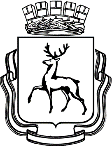 АДМИНИСТРАЦИЯ ГОРОДА НИЖНЕГО НОВГОРОДАМуниципальное бюджетное общеобразовательное учреждение«Школа № 60»просп.Ленина, д. 55/3, г. Нижний Новгород, 603135, тел. (831) 252-78-07, факс (831) 252-79-36e-mail: lenruo60@mail.ru Конкурс «Творчество против коррупции»Номинация «Слово против коррупции»«Правильный выбор»Выполнила: обучающаяся 9 в класса МБОУ «Школа № 60»Платова Екатерина РомановнаРуководитель:  Маслова Ирина Васильевна,учитель русского языка и литературыНижний Новгород2017 годПравильный выбор.

«Никогда не поздно раскаяться…» 
- Л.Н. Толстой, «Анна Каренина». 

    Здравствуй, мой дорогой читатель. Я полагаю, ты нашел это письмо по чистой случайности, называемой судьбой, и лишь движущее тобой любопытство подтолкнуло тебя взять его в руки? Скорее всего, ты уже собрался выкинуть или придать этот ненужный тебе клок бумаги огню, но все же, прошу, не останавливайся на чтении этих строк. Они, и правда, могут не представлять для тебя никакого интереса, однако я полностью уверен, что моя «исповедь» может стать ценным уроком для тебя. Ты точно запомнишь меня и мой тяжкий грех...    Итак, я бывший президент одной из крупнейших компаний в нашем городе. Возможно, что ты слышал обо мне или даже знал, каким ужасным человеком я был. Помимо того, что я был президентом, я имел миллионное состояние с заграничными счетами, недвижимость в нашей стране и за рубежом и, казалось бы, что еще нужно для счастья? Однако у всего этого была своя темная сторона, о которой я долгое время даже не подозревал, или, скорее всего, даже не задумывался.    Будучи совсем юным и неопытным в этом деле, я думал только о деньгах и прибыли, не видя более ни в чем большей ценности, чем в этих грязных бумажках, хотя у меня была жена и двое детей. Ради денег я был готов абсолютно на все: на лесть, обман и даже нарушение закона. Достижение своей единственной цели было для меня чем-то вроде смысла жизни. Деньги, деньги, и снова деньги. Каждый день кто-то возвращался домой с пустыми руками, полностью разочаровавшийся во всем, а кто-то и вовсе не возвращался. И, по правде говоря, мне было совершенно плевать на них. Я лишь слепо использовал подобных людей, опять же, стремясь к своей цели. Цель, к которой я стремился, стала моей жизнью. Я не хотел ничего менять. Признаться, иногда, сейчас мне самому тяжело поверить, что когда-то я был таким бесчувственным ко всему, что окружало меня, деспотом и таким искусным обманщиком, который готов был жертвовать людскими принципами и моралью, а все лишь ради минималистической бумажной «ценности». Но длилось это не вечно, ведь в глубине души я понимал, что обманывая других, я никогда не смогу обмануть самого себя....    Я стал слишком много времени уделять работе, относился к ней слишком фанатично. И, однажды, в порыве гнева, моя жена не захотела больше этого терпеть и ушла из дома вместе с нашими детьми. Я даже не сразу осознал величину своей утраты. Однако каждый последующий день был более сер и мутен, чем предыдущий. Дом мой стал чужд и пуст для меня самого, но моя гордыня не позволяла мне вернуть свою семью обратно, и я остался один на один со своими деньгами. Шли годы, и у моих детей уже родились свои дети, мои внуки, которых я, к сожалению, так и не увидел.    Неведомая тьма стала цепями оковывать мою столь грешную душу. Сам того не замечая, я внезапно изменился. Просто однажды, придя домой с работы, я понял, что натворил, какую непростительную ошибку допустил, сколько своей жизни потратил на свои отвратительные, низкие желания. Заполучив огромное состояние чужих денег, я потерял все самое дорогое и важное в этой жизни. А потерял я не только семью, но и репутацию среди людей. Компания стала приносить все больше убытков, люди озлобились на меня. Мне было, буквально, страшно покинуть свой дом, я начал остерегаться взглядов людей. "Преступник! Вор!" - кричал народ изо дня в день, проклиная мое имя. В конце концов, я отрекся от этой работы, а после и прошлого, осознав свою вину, что ношей лежала в глубине моей души. Струсил, сбежал, скажут они, но у меня на уме были другие планы. Я не хотел жить прежней жизнью, я хотел искупить свои грехи. Я пытался встретиться со своей бывшей женой и детьми, но они меня отвергли, не веря в мои искренние раскаяния. Тогда я продал практически всю свою недвижимость, переехав в старую  уютную квартирку своей покойной бабушки. Все свои средства я разделил между женой, детьми и внуками, а также часть денег вложил в строительство крупного центра для онкологических больных детей. В данный момент я живу только на пенсию, которую мне выплачивает государство. Теперь я обыкновенный старик, которому судьба дала шанс выполнить свой долг.    Прошу, не повторяй моих ошибок сам и не позволяй повторить их тем, о ком ты заботишься... Эти страшные мучения, что испытал я в наказание после свершения своего преступления, навсегда останутся в моей душе, словно уродливые шрамы. Но теперь, на старости лет, я смог достичь раскаяния. Я верю, что сейчас я сделал правильный выбор!